History – Comparing old and new houses and homes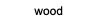 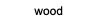 OldNew